Notat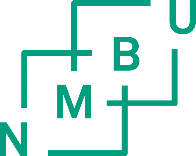 Norges miljø- og biovitenskapelige universitetOrgenhetTil Forskningsavdelingen / Rektor
Kopi tilSaksbehandler, tlf. e-postSøknad om framstilling for dr.philos.-graden, og begrunnet forslag til oppnevning av komité for å bedømme NNs avhandling «Tittel på avhandlingen»NN har dato levert 5 eksemplarer av/ ønsker å levere sin avhandling «Tittel på avhandlingen» til vurdering for dr.philos.-graden ved NMBU. I tråd med § 2 i Forskrift for graden dr.philos. ved NMBU, søkes det herved om framstilling for dr.-philos.-graden. Videre fremmer styret ved Instituttnavn et begrunnet forslag til bedømmelseskomité, i tråd med § 6 i samme forskrift.Søknad om å få framstille seg for dr.philos.-gradenI tråd med dr.philos.-forskriftens § 5, legger vi ved NNs søknad om innlevering av avhandling og anmodning om å få arbeidet bedømt for dr.philos.-graden, datert xx.xx.20xx. NN stadfester i søknad/følgebrev av …, at søker og avhandling oppfyller de krav som stilles i dr.philos.-forskriftens §§ 2 og 3, og tidligere ikke har fått bedømt noen deler av avhandlingen for doktorgraden ved noe norsk eller utenlandsk universitet eller høgskole (jf. § 3, åttende ledd). Vedlagt følger bekreftet kopi av NNs vitnemål for xxx-graden, som dokumentasjon på at søker oppfyller kravet i NMBUs Dr.philos.-forskrift § 2: «Rett til å framstille seg for prøven for dr.philos.-graden har den som har oppnådd eksamen av høyre grad», og CV som dokumenterer søkers forskningsfaglige bakgrunn.Instituttet har vurdert søknaden og finner at avhandlingen dekker ett eller flere av disse kriteriene 
(jf. Dr.philos.-forskriftens § 2, tredje ledd): behandler emner eller bygger på materiale som har direkte tilknytning til Norge, eller har sterk tilknytning til norsk forskning innen fagområdet , eller er utført under opphold ved norsk universitet eller forskningsinstitutt, eller i særlig kontakt 	med norske forskere, eller søkeren har oppholdstillatelse i Norge.Alternativt: Hvis kandidaten ikke har eksamen av høyere grad (hele avsnittet/boksen fjernes dersom uaktuelt):
Grunnlaget for søknaden er som beskrevet i Dr.philos.-forskriftens § 2, andre ledd:«Rektor kan gi søkere som på annen måte har godtgjort tilsvarende kvalifikasjoner i vedkommende fag, adgang til å framstille seg til doktorgradsprøven. Avhandlingen skal ikke bedømmes før slik tillatelse er gitt. Instituttet vurderer søkerens forhåndskvalifikasjoner og utarbeider en innstilling på grunnlag av søkerens dokumentasjon av tidligere studier og vitenskapelige arbeider, jf § 5, første ledd. Rektor fatter vedtak i saken. I slike tilfeller kan Rektor stille krav om at søkere gjennomgår særskilte kurs og/eller består særskilt prøve før det gis adgang til bedømmelse av doktorgradsarbeidet. Søknaden fremmes samtidig med oversendelse av doktorgradsarbeidet.»Instituttstyret har dato oppnevnt en sakkyndig komité, for å bedømme søkerens forhåndskvalifikasjoner, i tråd med dr.philos.-forskriftens § 5, andre ledd: ”Hvis det kreves særskilt tillatelse, jf § 2, skal søkeren dokumentere sine studier og vedlegge tidligere vitenskapelige arbeider. Slik søknad fremmes samtidig med oversendelse av doktorgradsarbeidet. Den sakkyndige komiteen har bestått av: 1. Tittel, navn, tilhørighet 2. Tittel, navn, tilhørighet3. Tittel, navn, tilhørighetVedlagt følger uttalelse fra den sakkyndige komiteen datert xx.xx.20xx, med anbefaling om at NN får rett til å framstille seg for dr.philos.-graden, og CV som dokumenterer søkers forskningsfaglige bakgrunn.Dersom avhandlingen er skrevet på annet språk enn norsk, svensk, dansk eller engelsk); Fjernes hvis uaktuelt:NN søker om særskilt tillatelse til å levere avhandlingen på språk, jf forskriftens § 3, niende ledd.Dersom avhandlingen består av fellesarbeid; Fjernes hvis uaktuelt:(Deler av) Avhandlingen er fellesarbeid. Signerte (med-)forfattererklæringer er derfor lagt ved, som gjør det mulig for bedømmelseskomiteen å identifisere doktorandens bidrag og vurdere dennes selvstendige innsats. Oppnevnelse av bedømmelseskomité for vurdering av arbeid for dr.philos.-gradenSom universitet har NMBU ansvar for selv å sikre at vi tildeler doktorgrader (kun) innen fagområder der vi har et stabilt og stort nok fagmiljø som utfører forskningsvirksomhet med god faglig bredde på høyt internasjonalt nivå.Omtale av søker og søkers ev. relasjon til instituttet/NMBU, samt omtale av instituttets bakgrunn/interesse for å ville fremme søknaden og å delta i bedømmelsen av søkerens vitenskapelige arbeid: Kort omtale – søkers (forskningsfaglige) bakgrunn og nåværende posisjon, dennes og arbeidets ev. tilknytning til NMBUKort omtale – instituttets bakgrunn/interesse for å fremme søknaden og delta i bedømmelsenForslag til bedømmelseskomité – begrunnelse:Forslag til bedømmelsekomitè fremmes i i tråd med § 6 i dr.philos.-forskriften:«Til å bedømme avhandlingen, prøveforelesningene, og forsvaret av avhandlingen, oppnevner rektor etter forslag fra aktuelt institutt en sakkyndig komité på minst tre medlemmer. Rektor utpeker komiteens leder. Minst to av komitémedlemmene skal være uten tilknytning til bedømmende institusjon. Minst ett av medlemmene i komiteen bør komme fra en anerkjent utenlandsk institusjon. Komiteen skal såfremt mulig være sammensatt slik at begge kjønn er representert. Medlemmene skal ha doktorgrad eller tilsvarende faglig kompetanse. Habilitetsreglene i Forvaltningslovens §§6 flg. gjelder for komiteens medlemmer, jf lovens §10. Doktoranden orienteres om komiteens sammensetning.»
Stilling/tittel Navn, foreslås som koordinator/leder (og fullverdig medlem) av bedømmelseskomiteen fra Institutt for instituttnavn.Kort omtale av instituttets medlem – relevant kompetanse/forskningserfaring etc.Forslaget til eksterne medlemmer av bedømmelseskomiteen er begrunnet ut fra følgende kriterier:FOR EKSEMPEL:Kompetanse på doktorgradsnivå innen de teoretiske perspektiver avhandlingen bygger påInnsikt i det spesifikke empiriske grunnlaget for avhandlingenInternasjonalt nettverk….Med bakgrunn i disse kriteriene, foreslås Stilling/tittel Navn, ved sted, som førsteopponent og Stilling/tittel Navn, ved sted, som andreopponent til avhandlingsarbeidet.Tittel Navn er …. og har … Begrunnelse for valg av eksternt medlem nr 1 inn herTittel Navn er …. og har … Begrunnelse for valg av eksternt medlem nr 2 inn herBedømmelseskomiteens vurdering av avhandlingen – frist for uttalelseI følge NMBUs reglement skal komiteen levere en felles, begrunnet uttalelse om hvorvidt avhandlingen er verdig til å forsvares for dr.philos.-graden. Bedømmelseskomiteens uttalelse skal leveres seinest tre måneder etter at instituttet har mottatt avhandlingen. Dersom dette, pga. tid medgått til instituttets forarbeid og rektors behandling, ikke lar seg gjøre bør fristen ta utgangspunkt i når bedømmelseskomiteen mottar avhandlingen. Samtidig skal uttalelsen gjøres kjent for doktoranden minst én måned før planlagt tidspunkt for prøveforelesninger/disputas. Planlagt(e) dato(er) for prøveforelesninger og forsvar av avhandlingen er: dato.måned.år. Fristen for komiteens ferdigstilling av en felles begrunnet uttalelse, settes derfor til dato.måned.år.KonklusjonUt fra en samlet vurdering av søknad og framlagt dokumentasjon anbefaler instituttet at NN bør få framstille seg for dr.philos.-graden ved NMBU. Instituttstyret anser at en bedømmelseskomité som består av Navn medlem 1, Navn medlem 2 og Navn internt medlem vil være både kompetent og egnet til å bedømme NNs arbeid for dr.philos.-graden.Med hilsenInstituttleders navn						NavnInstituttleder							stillingsbetegnelseVedlegg (nummerer og kryss av):Vår ref. Deres ref. Vår dato Nr.VedleggLagt vedIkke aktueltTo eksemplarer av avhandlingen (instituttet har beholdt tre eks.)Søknad om å framstille seg for dr.philos.-gradenErklæring om at avhandlingen ikke tidligere er levert for bedømmelseVitnemål - eksamen av høyere grad (rett kopi)CV for søkerAnbefaling fra sakkyndig komité oppnevnt for å bedømme søkers kvalifikasjonerSøknad om særskilt tillatelse til å levere avhandlingen på annet språk enn norsk, svensk, dansk eller engelskSignerte (med-)forfattererklæringerCV for Navn medlem 1 av bed.kom.CV for Navn medlem 2 av bed.kom.CV for internt medlem av bed.kom.Ev. annet vedleggEv. annet vedlegg